14.1.2021L.O:To solve addition problemsFox Group: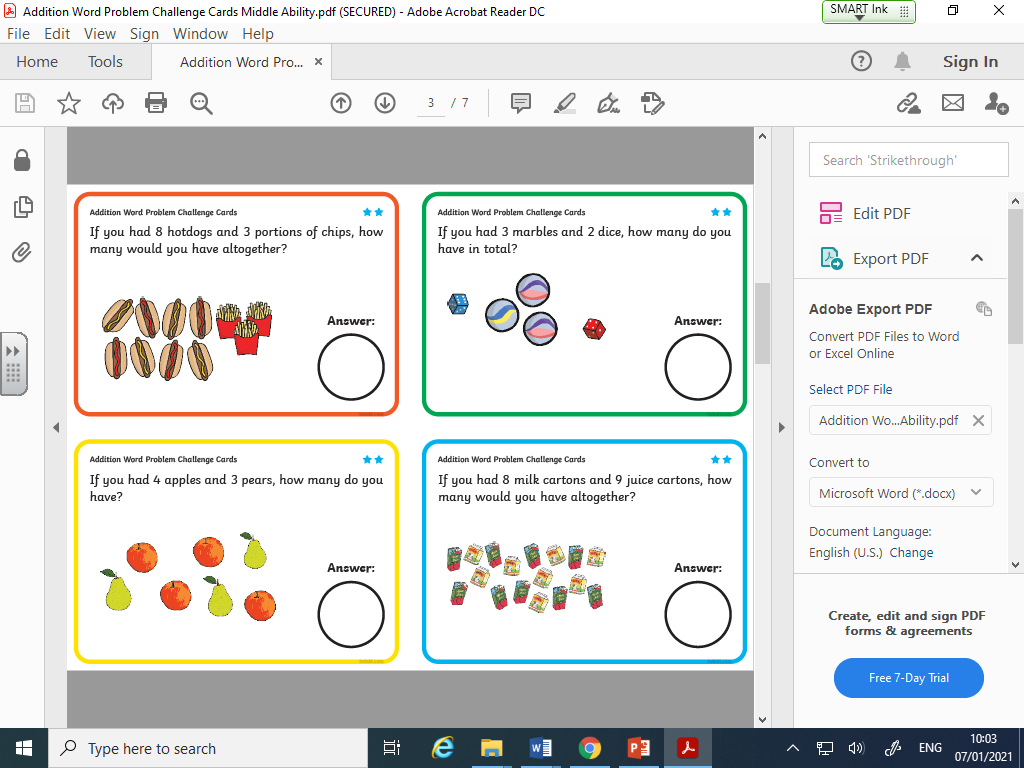 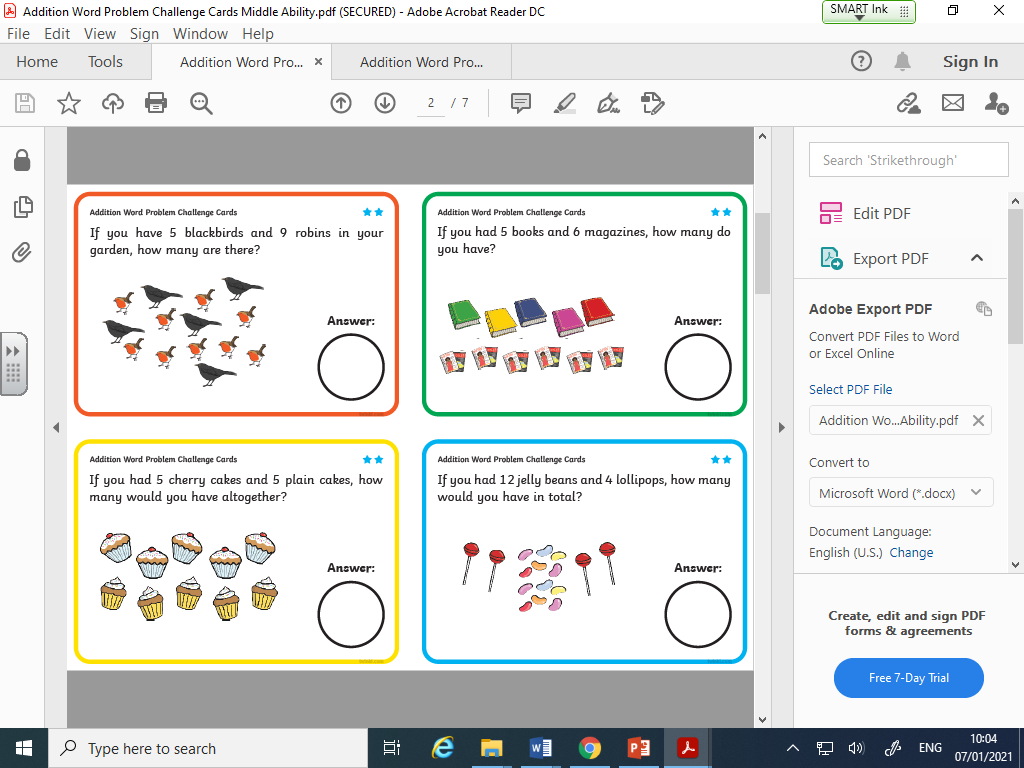 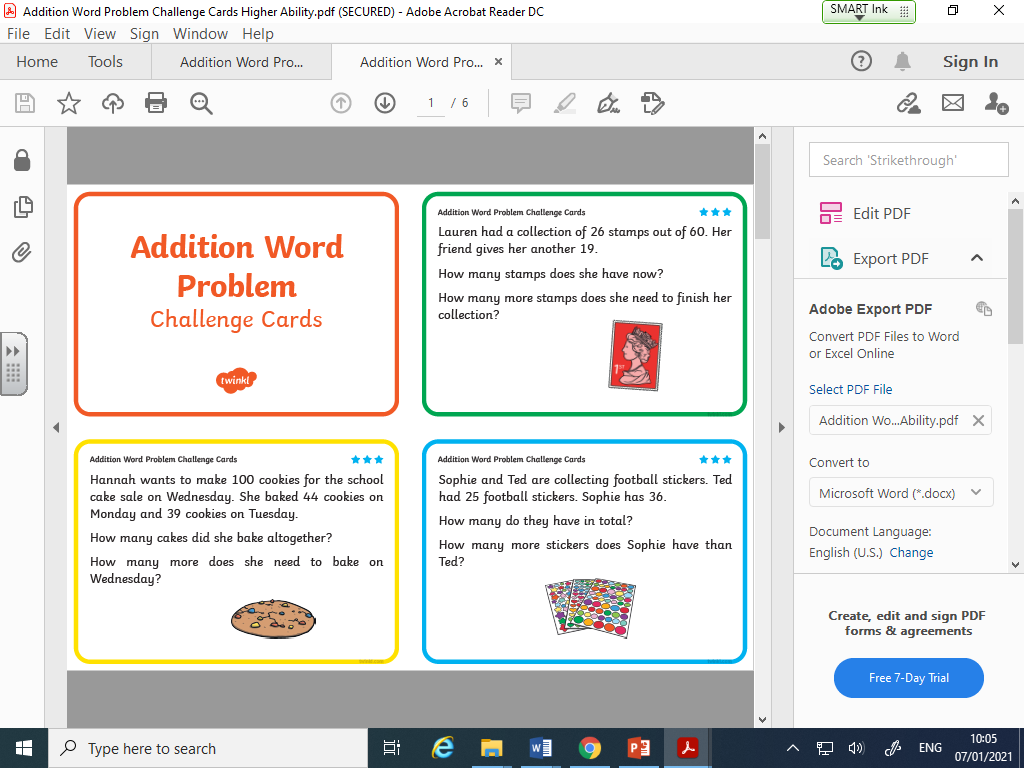 